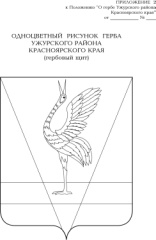 АДМИНИСТРАЦИЯ УЖУРСКОГО РАЙОНАКРАСНОЯРСКОГО КРАЯ                                               ПОСТАНОВЛЕНИЕ12.08.2022                                              г. Ужур                                                 № 579О внесении изменений в постановление администрации Ужурского района от 30.09.2013 № 858 «Об утверждении положения об оплате труда работников администрации Ужурского района и ее структурных подразделений, не являющихся лицами, замещающими муниципальные должности, и муниципальными служащими»                                                         В  соответствии с Решением Ужурского районного Совета депутатов от 18.09.2013 № 41-290р «Об утверждении Положения об оплате труда работников муниципальных учреждений», статьей 19 Устава Ужурского  района, ПОСТАНОВЛЯЮ: 1. Внести в приложение к  постановлению  администрации Ужурского района от 30.09.2013 № 858 «Об утверждении Положения об оплате труда работников администрации Ужурского района и ее структурных подразделений, не являющихся лицами, замещающими муниципальные должности, и муниципальными служащими» следующие изменения:- подпункт «б» пункта 5.3 раздела V Положения после слов «(минимального размера  оплаты  труда)»  дополнить словами «, обеспечения региональной выплаты, установленной пунктом 5.4 раздела V.- пункт 5.4 раздела V читать в следующей редакции:   «5.4. Конкретный размер персональных выплат работникам устанавливается главой района или руководителем ее структурного подразделения, с которым работник состоит в трудовых правоотношениях (далее – руководитель).Размер персональной надбавки пересматривается при изменении функциональных обязанностей работника, сложности и напряженности и особого режима работы, но не реже 1 раза в год.Работникам учреждения, месячная заработная плата которых  при  полностью отработанной норме рабочего времени и выполненной норме труда (трудовых обязанностей) ниже размера заработной платы, установленной в Красноярском крае, предоставляется региональная выплата. Региональная выплата для работника рассчитывается  как разница между размером заработной платы, установленной настоящим пунктом, и месячной заработной платой конкретного работника при полностью отработанной норме рабочего времени и выполненной норме труда (трудовых обязанностей).  Работникам учреждения, месячная заработная плата которых по основному месту работы при не полностью отработанной норме рабочего времени ниже размера заработной платы, установленного в Красноярском крае, исчисленного пропорционально отработанному работником учреждения времени, установить региональную выплату, размер которой для каждого работника определяется как разница между размером заработной платы, установленным настоящим пунктом, исчисленным пропорционально отработанному работником времени, и величиной заработной платы конкретного работника за соответствующий период времени. Для целей настоящего пункта при расчете региональной выплаты под месячной заработной платой понимается заработная плата конкретного работника с учетом доплаты до размера минимальной заработной платы, установленного в Красноярском крае. Региональная выплата включает в себя начисления по районному коэффициенту, процентной надбавке к заработной плате за стаж работы в районах Крайнего Севера и приравненных к ним местностях или надбавке за работу в местностях с особыми климатическими условиями.Размеры заработной платы для расчета региональной выплаты включают в себя начисления по районному коэффициенту, процентной надбавке к заработной плате за стаж работы в районах Крайнего Севера и приравненных к ним местностях или надбавке за работу в местностях с особыми климатическими условиями.». 2. Постановление вступает в силу в день, следующий за днем его официального опубликования в специальном выпуске газеты «Сибирский хлебороб». И.о. главы  района                                                                            Ю.П. КазанцевПриложение к постановлению администрации  Ужурского района от 20.04.2022  № 294Приложение № 1к положению об оплате труда работниковадминистрации Ужурского района и ее структурных подразделений,не являющихся лицами, замещающими муниципальные должности, и муниципальными служащимиМИНИМАЛЬНЫЕ РАЗМЕРЫ ОКЛАДОВ (ДОЛЖНОСТНЫХ ОКЛАДОВ), СТАВОК ЗАРАБОТНОЙ ПЛАТЫ ПО КВАЛИФИКАЦИОННЫМ УРОВНЯМПРОФЕССИОНАЛЬНЫХ КВАЛИФИКАЦИОННЫХ ГРУПП ОБЩЕОТРАСЛЕВЫХ ДОЛЖНОСТЕЙ РУКОВОДИТЕЛЕЙ, СПЕЦИАЛИСТОВ И СЛУЖАЩИХ УЧРЕЖДЕНИЯПрофессиональная квалификационная группа "Общеотраслевые должности служащих второго уровня"Приложение № 2к положению об оплате труда работниковадминистрации Ужурского района и ее структурных подразделений, не являющихся лицами, замещающими муниципальные должности, и муниципальными служащимиМИНИМАЛЬНЫЕ РАЗМЕРЫ ОКЛАДОВ (ДОЛЖНОСТНЫХ ОКЛАДОВ), СТАВОК ЗАРАБОТНОЙ ПЛАТЫ ПО КВАЛИФИКАЦИОННЫМ УРОВНЯМПРОФЕССИОНАЛЬНЫХ КВАЛИФИКАЦИОННЫХ ГРУПП ОБЩЕОТРАСЛЕВЫХ ПРОФЕССИЙ РАБОЧИХ УЧРЕЖДЕНИЯПрофессиональная квалификационная группа "Общеотраслевые профессии рабочих первого уровня"Профессиональная квалификационная группа "Общеотраслевые профессии рабочих второго уровня"         Квалификационный уровень         Минимальный размер окладов(должностных окладов), ставок заработной платы (руб.)2 квалификационный уровень4650         Квалификационный уровень         Минимальный размер окладов(должностных окладов), ставок заработной платы (руб.)1 квалификационный уровень                3275         Квалификационный уровень         Минимальный размер окладов(должностных окладов), ставок заработной платы (руб.)1 квалификационный уровень                3813